Участникам закупкиИЗВЕЩЕНИЕОБ ОТКАЗЕ ОТ ПРОВЕДЕНИЯ ЗАКУПКИ  ЛОТ 02-21 ОРЭФ «Поставка арматурного проката»По решению Заказчика, руководствуясь пунктом 2.4.  Части 1 документации о проведении закупки (Инструкция участника закупки), на основании Положения о закупке товаров, работ и услуг для нужд ООО «Парк Девелопмент». ООО «Парк Девелопмент» извещает об отказе от проведения закупки.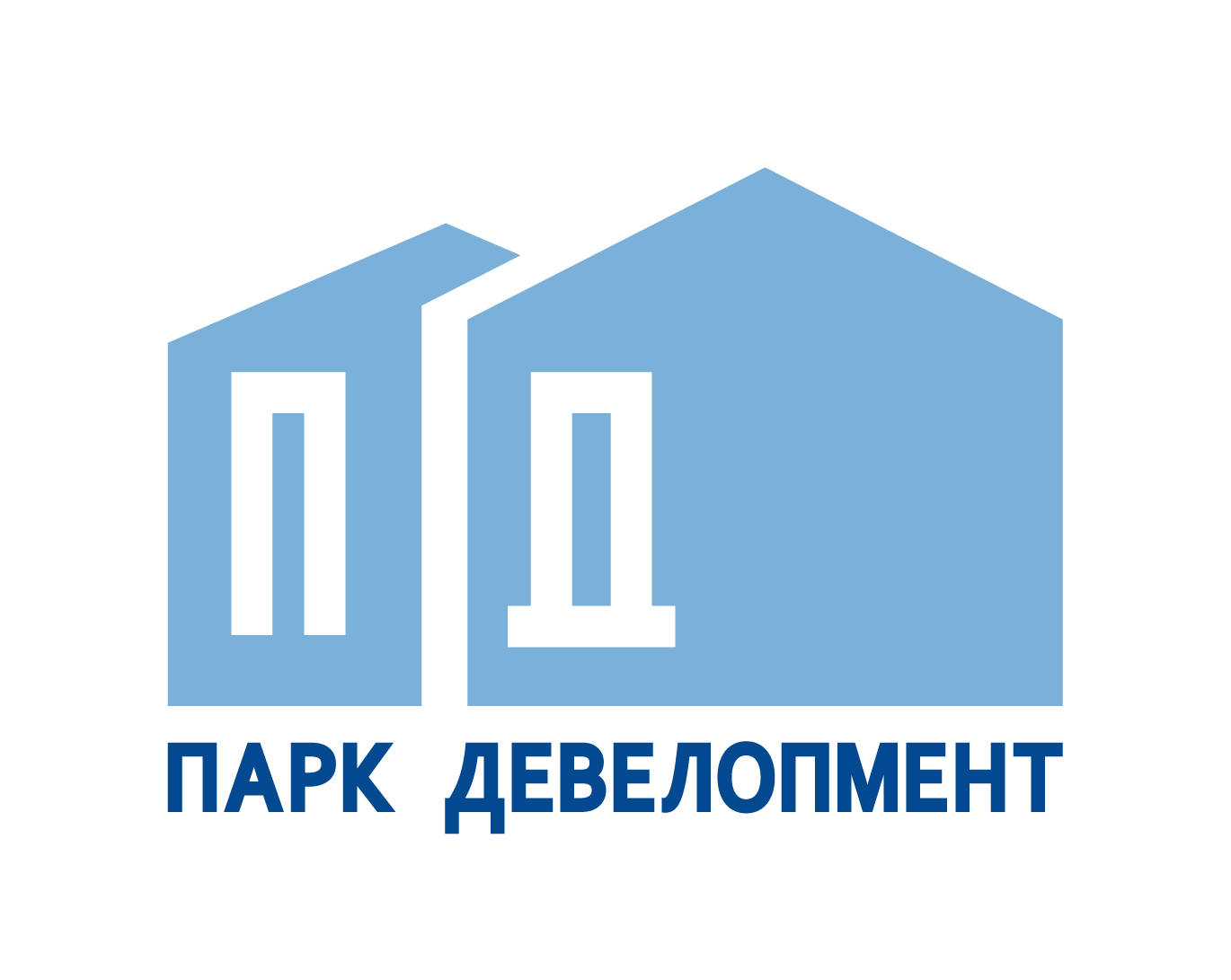 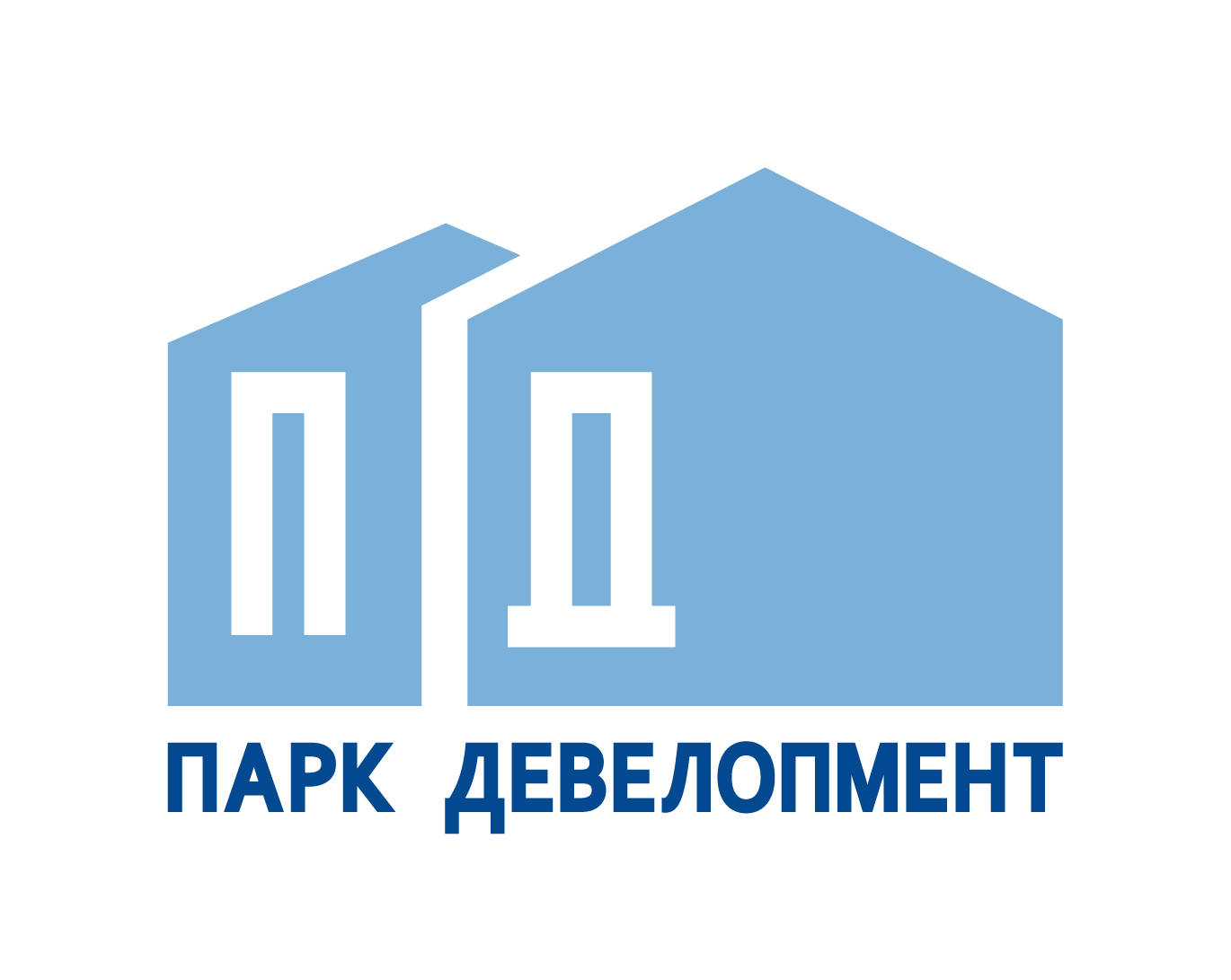 Общество с ограниченной ответственностью «Парк Девелопмент»(ООО «Парк Девелопмент»)Адрес: Континентальный проспект, д. 6, оф. 6, г.Сочи, 354340, почтовый адрес: Таврическая ул.,д.5, а/я 57, г. Сочи, 354349тел. 8-862-279-47-97ИНН: 2367017468КПП: 236701001ОГРН: 1212300001341e-mail:info@park-dev.ruhttp://park-dev.ru